                      Р Е П У Б Л И К А    Б Ъ Л ГА Р И Я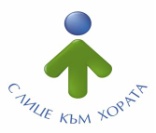 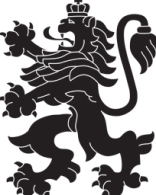                             МИНИСТЕРСТВО  НА  ЗДРАВЕОПАЗВАНЕТО                          РЕГИОНАЛНА  ЗДРАВНА  ИНСПЕКЦИЯ – ВРАЦАгр. Враца 3000      ул. „Черни Дрин” № 2	  тел/факс: 092/ 66 50 61     тел: 092/62 63 77    e-mail: rzi@rzi-vratsa.com   УТВЪРЖДАВАМ:Д-Р  Т. ТОДОРОВАГлавен секретар на РЗИ - Враца01.08.2022 г.27.(1553) ИЗДАВАНЕ НА РАЗРЕШЕНИЕ ЗА ДЕЙНОСТИ ПО РАЗРУШАВАНЕ ИЛИ ОТСТРАНЯВАНЕ НА АЗБЕСТ И/ИЛИ АЗБЕСТОСЪДЪРЖАЩИ МАТЕРИАЛИ ОТ СГРАДИ, КОНСТРУКЦИИ, ПРЕДПРИЯТИЯ, ИНСТАЛАЦИИ ИЛИ КОРАБИІ.Наименование на административната услугаИздаване на разрешения за дейности по разрушаване (демонтаж) на азбест и/или азбестосъдържащи материали от сгради, конструкции, предприятия, инсталации или кораби.ІІ.Правно основание:Чл. 73 и 74 от Закона за здравето / Дв.бр.110 от 2008г., изм. и доп.ДВ бр.18/2018г./ и Наредба № 9 от 04.08.2006г. за защита на работещите от рискове, свързани с експозицията на азбест при работа /Дв.бр.71 от 01.09.2006г./.ІІІ.Характеристика:Цел: Удостоверяване на мерките, необходими за осигуряване на безопастността и здравето на работещите.Предмет: Дейност по разрушаване на азбест и/или азбестосъдържащи материали.Дефиниция на основни понятия и институти:      РЗИ и РИОСВ.ІV.Процедури по извършване на административната услуга.Компетентни органи: РЗИ.Заявител: еднолични търговци или юридически лица, които извършват дейности по разрушаване на азбест и/или азбестосъдържащи материали.Необходими документи:Заявление;План за работа с мерки за осигуряване на безопасността и здравето на работещите;Списък на ангажираните работещи.Документ за платена такса.Забележка: Заявлението и придружаващите документи могат да се подадат устно – чрез съставяне на Протокол от длъжностното лице в Центъра за административно обслужване на  РЗИ – Враца, ул. Черни Дрин  № 2; чрез лицензиран пощенски оператор или по електронен път.Вътрешен ход на процедурата:1.Необходимите документи се подават в два екземпляра / един за РИОСВ / в Центъра за административно обслужване на РЗИ Враца  на ул „Черни Дрин” № 2, ет. І, след представяне на документ за платена такса,  съгласно  чл. 5 на Тарифа за таксите, които се събират от органите на Държавния здравен контрол по Закона за здравето / ДВ, бр. 83 от 2007г. /.2.Въз основа на представените документи в сроковете посочени в чл. 74 от Закона за здравето /29 дни/, Директорът на РЗИ издава  Разрешение за разрушаване и/или демонтаж на азбест или азбестосъдържащи материали. При необходимост се издават препоръки от Директора на РЗИ и срока за получаване на разрешение се удължава до 59 дни. При неспазване на процедурата от заявителя, Директорът на РЗИ прави мотивиран отказ за издаване на разрешение.3.Разрешението се изготвя в два екземпляра, от които един се предоставя на заявителя, един за отдел ДЗК. По искане на заявителя могат да му бъдат изготвени и предоставени повече от един екземпляр от разрешението.4.Разрешението за разрушаване и/или демонтаж на азбест или азбестосъдържащи материали се предоставя на заявителя в брой екземпляри, съответстващ на посочения в заявлението, лично в Центъра за административно обслужване на  на РЗИ   ет. І, след представяне на документ за платена такса, внесена в касата на  РЗИ/ стая 110/ с входящия номер на заявлението.Такси: чл. 5 на Тарифа за таксите, които се събират от органите на Държавния здравен контрол по Закона за здравето  - 125лв.Заплащането може да се извърши  по банков и /или електронен път; в брой в Центъра за административно обслужване на  РЗИ - Враца , ул.”Черни Дрин” № 2 или чрез ПОС – терминал.Резултат от процедурата: издаване на разрешение за разрушаване и/или демонтаж на азбест или азбестосъдържащи материали.Орган, осъществяващ контрол върху дейността на органа по предоставянето на услугата: Министъра на здравеопазванетоОрган пред който се обжалва:Административен съд ВрацаРед, включително срокове за обжалване на действията на органа по предоставянето на услугата:По реда на АПК в 14-дневен срок Електронен адрес на който се предоставя услугата: rzi@rzi-vratsa.comЕлектронен адрес за предложения във връзка с услугата и с облекчаване на режима: rzi@rzi-vratsa.comИнформация за предоставяне на услугата по електронен път:- ниво на предоставяне на услугата - II-ро ниво;- интернет адрес, на който се намира формулярът за нейното заявяване: - www.rzi-vratsa.com- интернет адрес за служебно заявяване: -rzi@rzi-vratsa.com- средствата за електронна идентификация и нивото им на осигуреност: в случаите, когато идентификация се изисква при заявяване, заплащане и получаване на електронна услуга.Предметна област, към която процедурата се отнася: здравеопазване.V. Образци и бланки: Заявление Административно обслужване – “фронт” офисАдминистративни звена, обслужващи издаването на акта – “бек” офисДирекция “Административно-правно, финансово и стопанско обслужване”Център за административно обслужванеГлавен специалисттелефон: 092/62-63-77 /Стационарен телефон. Цената е колкото на един градски разговор или съгласно Вашия тарифен план./ адрес: гр. Враца, ул."Черни Дрин" № 2e-mail: rzi@rzi-vratsa.comработно време: всеки работен ден8:30 – 17:00 ч.Дирекция “Обществено здраве ”лице за контакт: директортелефон: 092/62-63-77 /Стационарен телефон. Цената е колкото на един градски разговор или съгласно Вашия тарифен план./адрес: гр. Враца, ул."Черни Дрин" № 2e-mail: rzi@rzi-vratsa.comработно време: всеки работен ден8:30 – 17:00 ч.